V rumenih okvirčkih naj bodo zapisane surovine za proizvodnjo umetnih oz. sintetičnih polimerov. Slike spodaj pa potem prenesi na ustrezno mesto pod posamezni okvirček (levi klik in prenesi).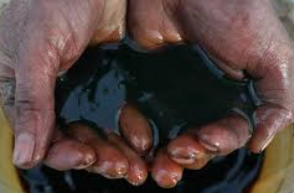 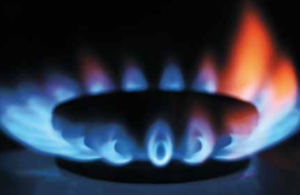 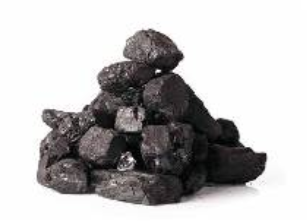 V tabelo pravilno razporedi slike polizdelkov in besede ( levi klik in prenesi v tabelo). En primer je rešen.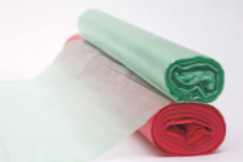 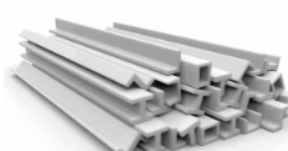 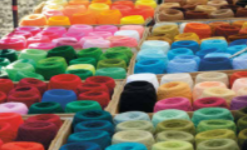 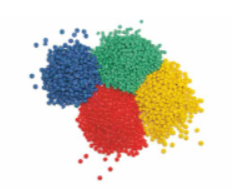 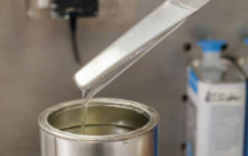 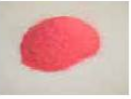 